First author	: Mercya Christ SitaSecond author	: Lilia IndrianiAffiliation of the first and second author: Universitas Tidar, Magelang, IndonesiaCorresponding Author: mercyachrist@gmail.com About the authors	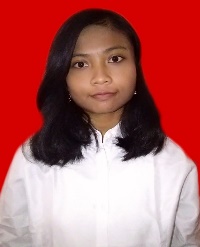 Mercya Christ Sita Dewi, a student in English Department, Faculty of Education and Teacher Training, Universitas Tidar. She is interested in TEFL, technology enhanced language learning, and linguistics studies.   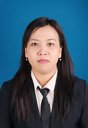 Lilia Indriani, M.Pd. Lecturer in English Department, Faculty of Education and Teacher Training, Universitas Tidar. Her interest is on technology enhanced language learning and TEFL.